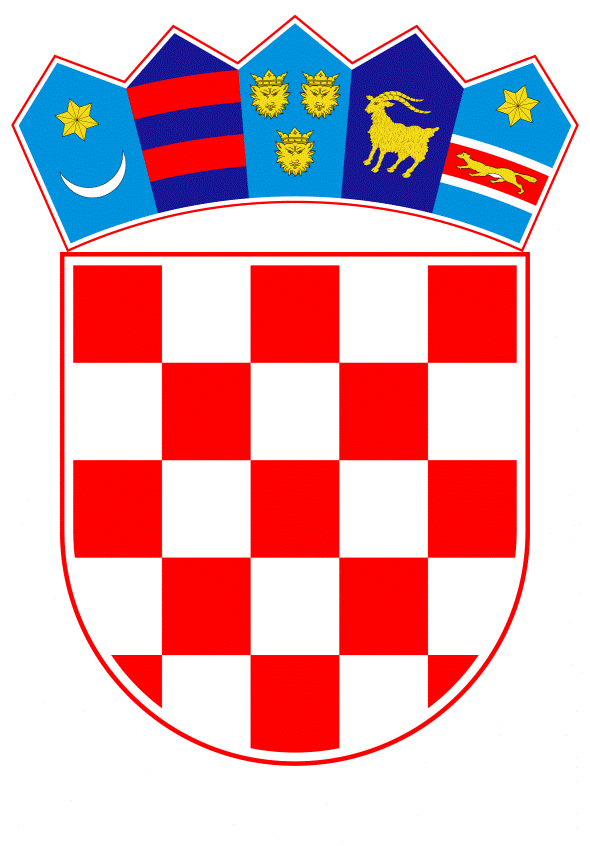 VLADA REPUBLIKE HRVATSKEZagreb, 3. ožujka 2022.______________________________________________________________________________________________________________________________________________________________________________PrijedlogKlasa:Urbroj:Zagreb,PREDSJEDNIKU HRVATSKOGA SABORAPredmet:	Statut Agencije za elektroničke medije		– dostavlja se mišljenje VladeVeza:	Pismo Hrvatskoga sabora, KLASA: 021-03/22-09/06, URBROJ: 65-22-03, od 03. veljače 2022. godineNa temelju članka 122. stavka 2. Poslovnika Hrvatskoga sabora (Narodne novine, br. 81/13, 113/16 i 69/17, 29/18, 53/20 i 119/20), Vlada Republike Hrvatske o Statutu Agencije za elektroničke medije, daje sljedećeM I Š L J E N J EVlada Republike Hrvatske predlaže Hrvatskome saboru davanje prethodne suglasnosti na Statut Agencije za elektroničke medije.Za svoje predstavnike, koji će u vezi s iznesenim mišljenjem biti nazočni na sjednicama Hrvatskoga sabora i njegovih radnih tijela, Vlada je odredila dr. sc. Ninu Obuljen Koržinek, ministricu kulture i medija, dr. sc. Ivicu Poljička i Krešimira Partla državne tajnike u Ministarstvu kulture i medija.  	PREDSJEDNIK	mr. sc. Andrej PlenkovićPredlagatelj:Ministarstvo kulture i medijaPredmet:Statut Agencije za elektroničke medije